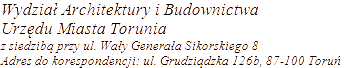 SPIS SPRAW – ROK 2024Hasło klasyfikacyjne z rzeczowego wykazu akt: Pozwolenia na rozbiórkęSymbol klasyfikacyjny z rzeczowego wykazu akt: 67413Rozbiórka budynku gospodarczego niemieszkalnego.Konopackich 17dz. nr 353, obr. 55AGORA Nieruchomości kurij & Wspólnicy ul. PCK 3/3, Toruń12723/20242024-02-09